20 April 2018 - Andrews AFB South CourseOpen to graduates and friends of the Academy0930 hrs shotgun startScramble format – Captain’s ChoiceBBQ Buffet to follow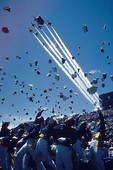 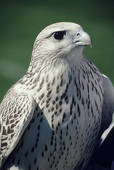 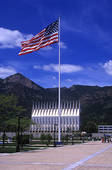 Individual Entry Fee – $150/personSponsor a Hole – $350 donationIncludes sign and one tee timeTournament Sponsor – $1,000 donation                                                                                              Includes premium signage and four tee timesPolaris Sponsor – $2,500 donation                                                                                                        Includes premium signage and eight tee timesTitle Sponsor – $5,000 donation                                                                                                                                                            Includes title signage and twelve tee times Save the date! Signup instructions will be provided in early 2018.Questions or inquiries regarding sponsorship:                                                                                         Contact Jim Thompson @ 202.288.8736 – jethompson01@gmail.com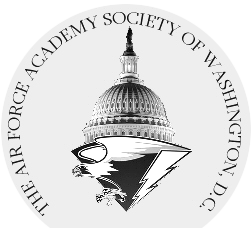 8th Annual USAFA Founders Day Golf TournamentFor the Benefit of the AFASW and         USAFA Endowment